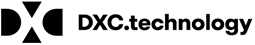 Monthly MCE Technical MeetingMonthly MCE Technical MeetingMonthly MCE Technical MeetingMonthly MCE Technical MeetingMeeting DetailsMeeting DetailsMeeting DetailsMeeting DetailsMeeting Name:Monthly MCE Technical MeetingMonthly MCE Technical MeetingMonthly MCE Technical MeetingLeader/Facilitator:Leader/Facilitator:Rebecca SiewertRebecca SiewertLocation, Date and Time:Monday, September 17, 20182 to 3 PM; IGCS Conference Room 18Monday, September 17, 20182 to 3 PM; IGCS Conference Room 18Monday, September 17, 20182 to 3 PM; IGCS Conference Room 18Scribe:Holly WalpoleHolly WalpoleHolly WalpoleAttendeesAttendeesAttendeesAttendeesAttendeesAttendeesMCEsStateDXCAnthemVickie TroutTom BoucherFerdinand CajigalSue BeecherKaren GraysTrang CooleyNonis SpinnerKathleen KarnesTuan NguyenStephanie CariMDwiseJerry HeadyJason FrickeIndea McCombsLaura HertelHolly WalpoleMax AbamovMHSAngela MageeShannon SluhanRebecca YoungJeff DillRebecca SiewertBeth LinginfelterCareSourceGinger BrophyRachel AngrignonErin FieldsTrish KappesSharon RickettsRubi MultaniKaren CollinsAgenda ItemsAgenda ItemsAgenda ItemsAgenda ItemsAgenda ItemsAgenda ItemsAgenda ItemsAgenda ItemsAgenda ItemsAgenda ItemsAgenda ItemsAgenda ItemsAgenda ItemsItemItemTopicTopicTopicTopicTopicTopicFacilitatorFacilitatorNotes (conclusions, discussions, decisions, and next steps)Notes (conclusions, discussions, decisions, and next steps)Notes (conclusions, discussions, decisions, and next steps)11Open MeetingOpen MeetingOpen MeetingOpen MeetingOpen MeetingOpen MeetingRebecca Siewert/Vickie Trout/Sue BeecherRebecca Siewert/Vickie Trout/Sue BeecherReminder: Agenda items are due the Monday prior to each technical meetingReminder: Agenda items are due the Monday prior to each technical meetingReminder: Agenda items are due the Monday prior to each technical meeting22TMA MembersTMA MembersTMA MembersTMA MembersTMA MembersTMA MembersNonis SpinnerNonis SpinnerNonis discussed the new report the plans will receive from DXC before Adverse Action day in October. Will identify claims data in AIM for new members.  Anthem questioned about data from MCE to MCE, they will get SSA to MCE.  The member letter if basic there will be no action, if plus they need to start paying at 6 months.Nonis discussed the new report the plans will receive from DXC before Adverse Action day in October. Will identify claims data in AIM for new members.  Anthem questioned about data from MCE to MCE, they will get SSA to MCE.  The member letter if basic there will be no action, if plus they need to start paying at 6 months.Nonis discussed the new report the plans will receive from DXC before Adverse Action day in October. Will identify claims data in AIM for new members.  Anthem questioned about data from MCE to MCE, they will get SSA to MCE.  The member letter if basic there will be no action, if plus they need to start paying at 6 months.33Top Ten DenialsTop Ten DenialsTop Ten DenialsTop Ten DenialsTop Ten DenialsTop Ten DenialsStephanie CariStephanie CariDelivered MCE-specific reports to the MCEs on 9/54013 and 1010 are #1 and #2 for HHW HCFAs, same as last month; both have been previously featuredFor August, 5001 is #1 for HHW UBs4013 is still #1 for HCC HCFAsFor August, 5001 is #2 for HCC HCFAs0512, past filing limit, moved to the #1 spot for HCC UBs in AugustHCFA: 4013 and 1010 (35% and 15% of the top 10, respectively) are most troublesome for HCFAs; both of which have previously been featured in this meetingHCFA: 5001 also accounts for 15%, down a bit from the June spike of 23%, but still high overallUB: 0512 shot up beginning in July and accounts for 20% of the top ten in AugustUB: 5001 remains rather high from June’s initial spike, at 17%, and is our feature EOB this monthIncreased over the past few months: 5001 THIS IS A DUPLICATE OF ANOTHER CLAIMError status code associated with EOB 5001 is ‘5001’, with no other cross-referencesCriteria differs slightly, per claim type, and the Resolution guide describes each in detail.For example: on dental claims, the system first looks to be sure that the submitted procedure is not excluded from the duplicate auditing. For long term care claims, the audit only looks at different claims, excluding other details on the same claim. Workflow charts for error status code 5001 were distributed to the MCEs in JuneThe Related History panel in Core provides a cross-reference to the claim considered as a duplicate of the claim triggering the errorOutpatient duplicate criteria:Member numberBilling provider numberFirst date of service on the detailRevenue codeProcedure codeNDC code (where applicable)All 4 modifiers match or are spacesThe related history panel in CORE indicated the claim being considered as a duplicate to the current claim that triggered 5001.Delivered MCE-specific reports to the MCEs on 9/54013 and 1010 are #1 and #2 for HHW HCFAs, same as last month; both have been previously featuredFor August, 5001 is #1 for HHW UBs4013 is still #1 for HCC HCFAsFor August, 5001 is #2 for HCC HCFAs0512, past filing limit, moved to the #1 spot for HCC UBs in AugustHCFA: 4013 and 1010 (35% and 15% of the top 10, respectively) are most troublesome for HCFAs; both of which have previously been featured in this meetingHCFA: 5001 also accounts for 15%, down a bit from the June spike of 23%, but still high overallUB: 0512 shot up beginning in July and accounts for 20% of the top ten in AugustUB: 5001 remains rather high from June’s initial spike, at 17%, and is our feature EOB this monthIncreased over the past few months: 5001 THIS IS A DUPLICATE OF ANOTHER CLAIMError status code associated with EOB 5001 is ‘5001’, with no other cross-referencesCriteria differs slightly, per claim type, and the Resolution guide describes each in detail.For example: on dental claims, the system first looks to be sure that the submitted procedure is not excluded from the duplicate auditing. For long term care claims, the audit only looks at different claims, excluding other details on the same claim. Workflow charts for error status code 5001 were distributed to the MCEs in JuneThe Related History panel in Core provides a cross-reference to the claim considered as a duplicate of the claim triggering the errorOutpatient duplicate criteria:Member numberBilling provider numberFirst date of service on the detailRevenue codeProcedure codeNDC code (where applicable)All 4 modifiers match or are spacesThe related history panel in CORE indicated the claim being considered as a duplicate to the current claim that triggered 5001.Delivered MCE-specific reports to the MCEs on 9/54013 and 1010 are #1 and #2 for HHW HCFAs, same as last month; both have been previously featuredFor August, 5001 is #1 for HHW UBs4013 is still #1 for HCC HCFAsFor August, 5001 is #2 for HCC HCFAs0512, past filing limit, moved to the #1 spot for HCC UBs in AugustHCFA: 4013 and 1010 (35% and 15% of the top 10, respectively) are most troublesome for HCFAs; both of which have previously been featured in this meetingHCFA: 5001 also accounts for 15%, down a bit from the June spike of 23%, but still high overallUB: 0512 shot up beginning in July and accounts for 20% of the top ten in AugustUB: 5001 remains rather high from June’s initial spike, at 17%, and is our feature EOB this monthIncreased over the past few months: 5001 THIS IS A DUPLICATE OF ANOTHER CLAIMError status code associated with EOB 5001 is ‘5001’, with no other cross-referencesCriteria differs slightly, per claim type, and the Resolution guide describes each in detail.For example: on dental claims, the system first looks to be sure that the submitted procedure is not excluded from the duplicate auditing. For long term care claims, the audit only looks at different claims, excluding other details on the same claim. Workflow charts for error status code 5001 were distributed to the MCEs in JuneThe Related History panel in Core provides a cross-reference to the claim considered as a duplicate of the claim triggering the errorOutpatient duplicate criteria:Member numberBilling provider numberFirst date of service on the detailRevenue codeProcedure codeNDC code (where applicable)All 4 modifiers match or are spacesThe related history panel in CORE indicated the claim being considered as a duplicate to the current claim that triggered 5001.44Defect 14680/CR57917-Add MCE claim ID to the 999 and 277U transactionsDefect 14680/CR57917-Add MCE claim ID to the 999 and 277U transactionsDefect 14680/CR57917-Add MCE claim ID to the 999 and 277U transactionsDefect 14680/CR57917-Add MCE claim ID to the 999 and 277U transactionsDefect 14680/CR57917-Add MCE claim ID to the 999 and 277U transactionsDefect 14680/CR57917-Add MCE claim ID to the 999 and 277U transactionsRebecca YoungRebecca YoungCR57917: Managed Flushed Claims: Current process will allow claims with "bad" data; to flow to Finance. Finance will flush these claims. The Claims remain in AIM00 region and continually print on the Flushed Claims report. We need to manage the flushed claims to be moved to history and not report on the Flushed Claim reporting. Claims and Finance Team have been researching. Will need to determine how long to report flushed claims before moving to history.Creates a flag for denied 277U claims resulting from billing provider and MCE edits to ensure the claim bypasses the financial cycleCreates a new process to execute on the Friday prior to the financial cycle for the purpose of historying off denied 277U claims marked with the financial bypass flag.Displays on the claim information panel showing the 277U reported status.DXC will notify Optum Enterprise Data Warehouse (EDW) of the new 277U denied claim bypass flag and its purpose.Will set denied 277U claim financial date from the default 1900 to the data the claim is historied offWill run a batch file to flag and process current 277U claimsDisplay the bypass flag claim information panel showing the 277U reported status.A bypass flag will be set to “Y” for denied 277U claims and will appear on the Claim Information panelCR57917: Managed Flushed Claims: Current process will allow claims with "bad" data; to flow to Finance. Finance will flush these claims. The Claims remain in AIM00 region and continually print on the Flushed Claims report. We need to manage the flushed claims to be moved to history and not report on the Flushed Claim reporting. Claims and Finance Team have been researching. Will need to determine how long to report flushed claims before moving to history.Creates a flag for denied 277U claims resulting from billing provider and MCE edits to ensure the claim bypasses the financial cycleCreates a new process to execute on the Friday prior to the financial cycle for the purpose of historying off denied 277U claims marked with the financial bypass flag.Displays on the claim information panel showing the 277U reported status.DXC will notify Optum Enterprise Data Warehouse (EDW) of the new 277U denied claim bypass flag and its purpose.Will set denied 277U claim financial date from the default 1900 to the data the claim is historied offWill run a batch file to flag and process current 277U claimsDisplay the bypass flag claim information panel showing the 277U reported status.A bypass flag will be set to “Y” for denied 277U claims and will appear on the Claim Information panelCR57917: Managed Flushed Claims: Current process will allow claims with "bad" data; to flow to Finance. Finance will flush these claims. The Claims remain in AIM00 region and continually print on the Flushed Claims report. We need to manage the flushed claims to be moved to history and not report on the Flushed Claim reporting. Claims and Finance Team have been researching. Will need to determine how long to report flushed claims before moving to history.Creates a flag for denied 277U claims resulting from billing provider and MCE edits to ensure the claim bypasses the financial cycleCreates a new process to execute on the Friday prior to the financial cycle for the purpose of historying off denied 277U claims marked with the financial bypass flag.Displays on the claim information panel showing the 277U reported status.DXC will notify Optum Enterprise Data Warehouse (EDW) of the new 277U denied claim bypass flag and its purpose.Will set denied 277U claim financial date from the default 1900 to the data the claim is historied offWill run a batch file to flag and process current 277U claimsDisplay the bypass flag claim information panel showing the 277U reported status.A bypass flag will be set to “Y” for denied 277U claims and will appear on the Claim Information panel44RoundtableRoundtableRoundtableRoundtableRoundtableRoundtableAnthemCareSourceMDwiseMHSAnthemCareSourceMDwiseMHSAnthem asked about re-submit a denied claim as a re-submit or a new claim.  If an original claim, it will not be paid, it will show as a denial.MHS had a question on the detail line on a claim and there is not a provider change.  Can’t apply ARC codes.  Milliman must see it as a paid claim (0532)MHS questioned the 4013, it is not covered by dates of serviceMHS brought up the missing ethnicity code in relation to NCQA data, CR is being created to reactivate.Anthem asked about re-submit a denied claim as a re-submit or a new claim.  If an original claim, it will not be paid, it will show as a denial.MHS had a question on the detail line on a claim and there is not a provider change.  Can’t apply ARC codes.  Milliman must see it as a paid claim (0532)MHS questioned the 4013, it is not covered by dates of serviceMHS brought up the missing ethnicity code in relation to NCQA data, CR is being created to reactivate.Anthem asked about re-submit a denied claim as a re-submit or a new claim.  If an original claim, it will not be paid, it will show as a denial.MHS had a question on the detail line on a claim and there is not a provider change.  Can’t apply ARC codes.  Milliman must see it as a paid claim (0532)MHS questioned the 4013, it is not covered by dates of serviceMHS brought up the missing ethnicity code in relation to NCQA data, CR is being created to reactivate.Action ItemsAction ItemsAction ItemsAction ItemsAction ItemsAction ItemsAction ItemsAction ItemsAction ItemsAction ItemsAction ItemsAction ItemsAction ItemsItemItemItemAssigned To:Assigned To:Due DateDue DateDue DateDue DateDescriptionDescriptionStatusStatusR SiewertSend out the___ and attachments.Send out the___ and attachments.Send out the___ and attachments.Send out the___ and attachments.Send out the___ and attachments.K. KarnesDuplicate issues, working on voidsDuplicate issues, working on voidsDuplicate issues, working on voidsDuplicate issues, working on voidsMaterials and HandoutsMaterials and HandoutsMaterials and HandoutsMaterials and HandoutsMaterials and HandoutsMaterials and HandoutsMaterials and HandoutsMaterials and HandoutsMaterials and HandoutsMaterials and HandoutsMaterials and HandoutsMaterials and HandoutsMaterials and HandoutsMaterials and HandoutsItemOwnerOwnerOwnerOwnerOwnerDescription/LocationDescription/LocationDescription/LocationDescription/LocationDescription/LocationDescription/LocationDescription/LocationDescription/Location1Stephanie CariStephanie CariStephanie CariStephanie CariStephanie CariTop Ten Denial PacketTop Ten Denial PacketTop Ten Denial PacketTop Ten Denial PacketTop Ten Denial PacketTop Ten Denial PacketTop Ten Denial PacketTop Ten Denial Packet2PMOPMOPMOPMOPMOCR Release ReportCR Release ReportCR Release ReportCR Release ReportCR Release ReportCR Release ReportCR Release ReportCR Release Report3Rebecca YoungRebecca YoungRebecca YoungRebecca YoungRebecca YoungClaims Processing Flow ChartClaims Processing Flow ChartClaims Processing Flow ChartClaims Processing Flow ChartClaims Processing Flow ChartClaims Processing Flow ChartClaims Processing Flow ChartClaims Processing Flow Chart